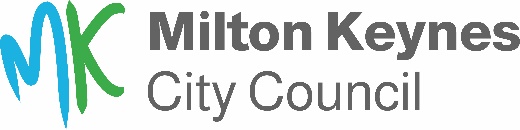 Anti-Social Behaviour (ASB) Monitoring group Venue: Civic Offices 						Date:  Friday 22 September 2023 Room: 1.23Item LeadWelcomes and introductions Craig Freeman Terms of reference AllCode of conductAllOmbudsman report Craig FreemanAnti-Social Behaviour procedure Craig Freeman Date of next meeting TBC  